Thank you for your interest in joining the Women’s Programme as part of Effective Board Member with The Governance Forum. Please complete the following form and return to the Programme Co-ordinator before the deadline provided. We recommend that you use the Participant Guide to assist with the completion of this form.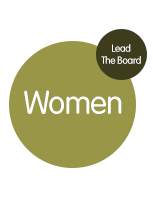 Section A:Personal DetailsEmployment StatusGovernance ExperienceDeclarationsPlease note these details are required to establish eligibility to serve on a Board as a Trustee or director, and to become a member of ACGP. See Participant Guide for details. Member DeclarationI agree for my details to be shared with other members on the ACGP Portal 	Yes        No   I confirm that I have read, understood and agree to the Code of Conduct 	Yes        No   I hereby agree to become a member of the Association of Corporate Governance Practitioners (ACGP) for a period of 12 months following graduation of the Programme and to be bound by the ACGP Member’s Code of Conduct during this period.I confirm that the information contained in this form is true, accurate and complete to the best of my knowledge and belief. I understand that any false or misleading statement in this form could lead to revoking of my membership. I also promise to notify ACGP in the future of any changes in my circumstances in relation to personal details and mandatory declarations.Billing InformationThe billing details is the same as the address provided in ‘Applicant Details’ 	Yes        No   Sponsorship Do you wish to apply  sponsorship to subsidise the programme cost? Yes NoIs your application dependent on receiving a subsidised place? Yes No Maybe Pre-Submission CheckI confirm that I have:  Checked that I have completed the Application Form in full (sections 1 to 6);  Read, signed and dated the ACGP Members Declaration, ticking where appropriate (section 7). Checked that I have provided the correct billing details (section 9).Section B:Equality and Diversity MonitoringApplicant DetailsApplicant DetailsTitle:    (If ‘Other’, please specify):Title:    (If ‘Other’, please specify):Forename(s):Forename(s):Surname:Surname:Address:Address:Post Code:                        Date of Birth:Telephone No:                                                                    Mobile No:Contact Email Address:Contact Email Address:Twitter: Current EmploymentCurrent EmploymentCurrent Employment Full Time   Employed       Full Time Study Part Time Employed Part Time Study Self Employed UnemployedCurrent Employment Details (If Applicable)Current Employment Details (If Applicable)Employers Name:Employers Name:Industry/Sector:Industry/Sector:Address:Address:Post Code:                        Job Title:Job Title:Time in Position:		Years [ 		]	Months [	]Time in Position:		Years [ 		]	Months [	]Current/Recent Governance Role (If Applicable)Current/Recent Governance Role (If Applicable) Governance Consultant /Speaker/Trainer Non-Executive/ Board Member / Trustee EmployeeTime in Position:		Years [ 		]	Months [	]Time in Position:		Years [ 		]	Months [	]Board Appointments (Most Recent First)Board Appointments (Most Recent First)Board Appointments (Most Recent First)Board Appointments (Most Recent First)OrganisationPositionDate FromDate To`Pen portrait Mandatory Declarations 	Mandatory Declarations 	Have you been convicted or found guilty by a Court of any offence, excluding parking but including all motoring offences (even where a spot fine has been administered by the Police), in the UK or elsewhere? NOTE: This does not apply to convictions which have been ‘spent’ under the Rehabilitation of Offenders Act 1974.  Yes   NoHave you been the subject of adverse finding by any professional body or regulator; or been refused entry to any profession or occupation, in the UK or elsewhere?  Yes   NoHave you been declared bankrupt by a Court, in the UK or elsewhere, or had any County Court Judgements against you?  Yes   NoHave you had a disqualification order made against you by a Court or been required to give a disqualification undertaking under the Companies Directors Disqualification Act 1986 or similar, in the UK or elsewhere?  Yes   NoHave you entered into an Involuntary Arrangement or similar composition?  Yes   NoDo you have any proceedings, whether criminal or civil, now pending or threatened against you following an affirmative answer to the above questions?  Yes   NoSignature:Print Name:Date:Billing DetailsBilling DetailsName:Name:Address:Address:Post Code:                        Equality and Diversity  CharacteristicsEquality and Diversity  CharacteristicsGender: Gender Reassignment:  Sexual Orientation:  Age Range: Ethnic Origin: 	(If ‘Other’, please specify):Ethnic Origin: 	(If ‘Other’, please specify):Religious Belief: 	 (If ‘Other’, please specify):Religious Belief: 	 (If ‘Other’, please specify):Disability: 		Access Requirements: Disability: 		Access Requirements: 